                                                        РЕШЕНИЕ21 октября 2017 года                                                                                №35О внесении изменений и дополнений в Устав муниципального образования Старомукменевский сельсовет Асекеевского района Оренбургской областиСогласно статье 44 Федерального закона от 06.10.2003 № 131-ФЗ «Об общих принципах организации местного самоуправления в Российской Федерации» и Федеральному закону от 21.07.2005 № 97-ФЗ «О государственной регистрации Уставов муниципальных образований», Совет депутатов муниципального образования Старомукменевский сельсовет Асекеевского района Оренбургской области   Р Е Ш И Л :1. Утвердить протокол публичных слушаний о проекте решения «О внесении изменений и дополнений в Устав муниципального образования Старомукменевский сельсовет Асекеевского района Оренбургской области» от 15сентября 2017 года.2. Внести изменения и дополнения в Устав муниципального образования Старомукменевский сельсовет Асекеевского района Оренбургской области согласно приложению.3. Главе муниципального образования Старомукменевский сельсовет Асекеевского района Оренбургской области Аглиуллиной Накие Шарифьяновне в установленном законом порядке представить на регистрацию необходимый пакет документов в Управление Министерства юстиции Российской Федерации по Оренбургской области в течение 15 дней с момента принятия решения о внесении изменений и дополнений в Устав.4. Глава муниципального образования Старомукменевский сельсовет Асекеевского района Оренбургской области Аглиуллина Накия Шарифьяновна обязана обнародовать зарегистрированное решение о внесении изменений и дополнений в Устав муниципального образования в течение семи дней со дня его поступления из Управления Министерства юстиции РФ по Оренбургской области.5. Настоящее решение вступает в силу после его государственной регистрации и официального обнародования.6. Контроль за исполнением настоящего решения оставляю за собой.Глава муниципального образования –Председатель Совета депутатов :                                            Н.Ш.Аглиуллина   Н.Ш.АглиуллинаРазослано:в дело, прокуратуре района, постоянным комиссиям                                                                                                                           Приложениек решению Совета депутатовмуниципального образованияСтаромукменевский сельсоветАсекеевского районаОренбургской области                                                                                                                 от 21.10. 2017 года № 35Изменения и дополненияв Устав муниципального образования Старомукменевский сельсоветАсекеевского района Оренбургской областиВнести следующие изменения и дополнения в Устав муниципального образования Старомукменевский сельсовет Асекеевского района Оренбургской области:1. Часть 2 статьи 5 «Вопросы местного значения и права органов местного самоуправления сельсовета на решение вопросов, не отнесенных к вопросам местного значения сельсовета» дополнить пунктом 14 следующего содержания:«14)осуществление мероприятий в сфере профилактики правонарушений, предусмотренных Федеральным законом "Об основах системы профилактики правонарушений в Российской Федерации".»2. Пункт 1 части 3 статьи 14 «Публичные слушания» изложить в новой редакции:«1)проект устава муниципального образования, а также проект муниципального нормативного правового акта о внесении изменений и дополнений в данный устав, кроме случаев, когда в устав муниципального образования вносятся изменения в форме точного воспроизведения положений Конституции Российской Федерации, федеральных законов, Устава( основного закона ) или законов Оренбургской области в целях приведения данного устава в соответствие с этими нормативными правовыми актами;»3.Пункт 1 части 5 статьи 24 «Депутат Совета депутатов сельсовета» изложить в новой редакции:«1) заниматься предпринимательской деятельностью лично или через доверенных лиц, участвовать в управлении коммерческой организацией или в управлении некоммерческой организацией (за исключением участия в управлении совета муниципальных образований Оренбургской области, иных объединений муниципальных образований, политической партией, участия в съезде (конференции) или общем собрании иной общественной организации, жилищного, жилищно-строительного, гаражного кооперативов, садоводческого, огороднического, дачного потребительских кооперативов, товарищества собственников недвижимости), кроме случаев, предусмотренных федеральными законами, и случаев, если участие в управлении организацией осуществляется в соответствии с законодательством Российской Федерации от имени органа местного самоуправления;»4.Статью 24 «Депутат Совета депутатов сельсовета» дополнить частью 13 следующего содержания:« 13. Сведения о доходах, расходах, об имуществе и обязательствах имущественного характера, представленные депутатом размещаются на официальных сайтах органов местного самоуправления в информационно-телекоммуникационной сети "Интернет" или предоставляются для опубликования средствам массовой информации, в порядке определяемом решением Совета депутатов»5. Пункт 1 части 4 статьи 26 «Глава сельсовета» изложить в новой редакции:«1) заниматься предпринимательской деятельностью лично или через доверенных лиц, участвовать в управлении коммерческой организацией или в управлении некоммерческой организацией (за исключением участия в управлении совета муниципальных образований Оренбургской области, иных объединений муниципальных образований, политической партией, участия в съезде (конференции) или общем собрании иной общественной организации, жилищного, жилищно-строительного, гаражного кооперативов, садоводческого, огороднического, дачного потребительских кооперативов, товарищества собственников недвижимости), кроме случаев, предусмотренных федеральными законами, и случаев, если участие в управлении организацией осуществляется в соответствии с законодательством Российской Федерации от имени органа местного самоуправления;»6. Часть 10 статьи 26 «Глава сельсовета» изложить в новой редакции:«10. Глава сельсовета должен соблюдать ограничения, запреты, исполнять обязанности, которые установлены Федеральным законом от 25 декабря 2008 года N 273-ФЗ "О противодействии коррупции", Федеральным законом от 3 декабря 2012 года N 230-ФЗ "О контроле за соответствием расходов лиц, замещающих государственные должности, и иных лиц их доходам", Федеральным законом от 7 мая 2013 года N 79-ФЗ "О запрете отдельным категориям лиц открывать и иметь счета (вклады), хранить наличные денежные средства и ценности в иностранных банках, расположенных за пределами территории Российской Федерации, владеть и (или) пользоваться иностранными финансовыми инструментами.»7. Статью 26 «Глава сельсовета» дополнить частью 11 следующего содержания:«11.Сведения о доходах, расходах, об имуществе и обязательствах имущественного характера, представленные Главой сельсовета размещаются на официальных сайтах органов местного самоуправления в информационно-телекоммуникационной сети "Интернет" или предоставляются для опубликования средствам массовой информации, определяемом решением Совета депутатов»8. Часть 2 статьи 28 «Досрочное прекращение полномочий главы сельсовета»изложить в новой редакции:« 2.В случае досрочного прекращения полномочий Главы сельсовета либо применения к нему по решению суда мер процессуального принуждения в виде заключения под стражу или временного отстранения от должности его полномочия временно исполняет должностное лицо местного самоуправления  назначаемое решением Совета депутатов.»9. Пункт 9 части 1 статьи 38 «Ограничения, связанные с муниципальной службой»изложить в новой редакции:«9)непредставления сведений, предусмотренных статьей 15.1 Федерального закона от 02.03.2007 № 25-ФЗ»10.Пункт 2 части 1 статьи 39 «Запреты , связанные с муниципальной службой» изложить в новой редакции:« 2) заниматься предпринимательской деятельностью лично или через доверенных лиц, участвовать в управлении коммерческой организацией или в управлении некоммерческой организацией (за исключением участия в управлении политической партией; участия в съезде (конференции) или общем собрании иной общественной организации, жилищного, жилищно-строительного, гаражного кооперативов, садоводческого, огороднического, дачного потребительских кооперативов, товарищества собственников недвижимости; участия на безвозмездной основе в управлении указанными некоммерческими организациями (кроме политической партии) в качестве единоличного исполнительного органа или вхождения в состав их коллегиальных органов управления с разрешения представителя нанимателя (работодателя) в порядке, установленном постановлением администрации сельсовета), кроме случаев, предусмотренных федеральными законами, и случаев, если участие в управлении организацией осуществляется в соответствии с законодательством Российской Федерации от имени органа местного самоуправления;»11. Часть 2 Статьи 62 «Порядок принятия устава, внесения изменений и дополнений в устав» изложить в новой редакции:«2. Проект устава, решения Совета депутатов о внесении изменений и дополнений в устав не позднее, чем за 30 дней до дня рассмотрения вопроса о принятии устава, о внесении изменений и дополнений в устав подлежат официальному опубликованию (обнародованию) с одновременным опубликованием (обнародованием) установленного Советом депутатов порядка учета предложений по проекту устава, решения о внесении изменений и дополнений в устав, а также порядка участия граждан в его обсуждении. Не требуется официальное опубликование (обнародование) порядка учета предложений по проекту муниципального правового акта о внесении изменений и дополнений в устав муниципального образования, а также порядка участия граждан в его обсуждении в случае, когда в устав муниципального образования вносятся изменения в форме точного воспроизведения положений Конституции Российской Федерации, федеральных законов, устава или законов Оренбургской области в целях приведения данного устава в соответствие с этими нормативными правовыми актами.После  официального опубликования (обнародования) не более чем через 15 дней проект Устав, проект  решения Совета депутатов о внесении изменений и дополнений в устав выносятся на публичные слушания. Результаты публичных слушаний подлежат официальному опубликованию (обнародованию).»12. Статью 62 «Порядок принятия устава, внесения изменений и дополнений в устав» дополнить частью 8 следующего содержания:«8.Приведение Устава муниципального образования в соответствие с федеральным законом, законом Оренбургской области осуществляется в установленный этими законодательными актами срок. В случае, если федеральным законом, законом Оренбургской области указанный срок не установлен, срок приведения устава муниципального образования в соответствие с федеральным законом, законом Оренбургской области определяется с учетом даты вступления в силу соответствующего федерального закона, закона Оренбургской области, необходимости официального опубликования (обнародования) и обсуждения на публичных слушаниях проекта муниципального правового акта о внесении изменений и дополнений в устав муниципального образования, учета предложений граждан по нему, периодичности заседаний представительного органа муниципального образования, сроков государственной регистрации и официального опубликования (обнародования) такого муниципального правового акта и, как правило, не должен превышать шесть месяцев.»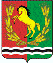 СОВЕТ ДЕПУТАТОВМУНИЦИПАЛЬНОГО ОБРАЗОВАНИЯ СТАРОМУКМЕНЕВСКИЙ СЕЛЬСОВЕТАСЕКЕЕВСКОГО РАЙОНА ОРЕНБУРГСКОЙ ОБЛАСТИ ТРЕТЬЕГО СОЗЫВА